PART I - Programme of activitiesDescription of PoA Brief description of the PoA>>Generic CPA(s) Specific-case CPA(s) covered in this monitoring reportA.2.	Contact information of the coordinating/managing entity (CME) and/or responsible persons(s)/entity(ies)   >>Implementation of PoAImplementation of the management system of the PoA>>Implementation of single sampling plan(s)>>Post-registration changes to the PoA (including the generic CPA(s))Corrections>>Inclusion of a monitoring plan to the registered PoA-DD (including its generic CPA-DD(s)), if a monitoring plan was not included at the time of registration>>Permanent changes to the monitoring plan as described in the registered PoA-DD, applied methodology, or applied standardized baseline>>Changes to the programme design of the registered PoA-DD (including corresponding changes to project design of the generic CPA-DD(s)) and updates to the eligibility criteria for inclusion of specific-case CPAs in the PoA>>Types of changes specific to afforestation and reforestation activities>>PART II - Specific-case component project activity(ies)Description of specific-case CPA(s)>>Brief description of implemented specific-case CPA(s) >>Geographical references or other means of identification of the location of the specific-case CPA(s)>> Post-registration changes to specific-case CPA(s)Temporary deviations from registered monitoring plan, applied methodology or applied standardized baseline>>Corrections>>Changes to the start date of the crediting period of the specific-case CPA(s)>>Inclusion of a monitoring plan into the specific-case CPA(s) that was not included at registration>>Permanent changes to the monitoring plan as described in the registered specific-case CPA-DD(s), applied methodology or standardized baseline>>Changes to project design of the specific-case CPA(s)>>Types of changes specific to afforestation and reforestation specific-case CPA(s)>>Description of the monitoring system of specific-case CPA(s)>>Data and parametersData and parameters fixed ex ante, at registration, inclusion or renewal of crediting period(Copy this table for each piece of data and parameter)Data and parameters monitored(Copy this table for each piece of data and parameter)Implementation of specific-case CPA level sampling plan>>Calculation of GHG emission reductions or net GHG removals by sinksCalculation of baseline emissions or baseline net GHG removals by sinks>>Calculation of project emissions or actual net GHG removals by sinks>>Calculation of leakage>>Summary of calculation of GHG emission reductions or net GHG removals by sinksComparison of GHG emission reductions or net GHG removals by sinks with estimates in the included CPA-DD(s)Remarks on difference from the estimated value in the included CPA-DD(s)>>Contact information of coordinating/managing entity and/or responsible persons/entitiesAttachment:	Instructions for filling out the monitoring report form for CDM programme of activities General instructionsWhen completing the CDM-PoA-MR-FORM, in addition to applying the “CDM project standard” (Project standard) and the selected approved baseline and monitoring methodology(ies) (hereinafter referred to as the selected methodology(ies)), consult the “Rules and Reference” section of the UNFCCC CDM website. This section contains all regulatory documents for the CDM, such as standards (including methodologies, tools and standardized baselines), procedures, guidelines, clarifications, forms and the “Glossary: CDM terms”.Make any data, values and formulae included in electronic spreadsheets accessible and verifiable.Complete the CDM-PoA-MR-FORM and all attached documents in English, or attach a full translation of relevant sections in English.Complete the CDM-PoA-MR-FORM using the same format without modifying its font, headings or logo, and without any other alteration to the form.Do not modify or delete tables and their columns in the CDM-PoA-MR-FORM. Add rows in  the tables and attach appendices as needed. Part II is to be completed for all specific-case CPAs covered in this monitoring report. Specific-case CPAs can be grouped as appropriate (e.g. by host Party, technology measure, etc.). Replicate each section of Part II per specific-case CPA or group of specific-case CPAs. Provide information pertaining to the group and/or unique to each specific-case CPA, as appropriate and in accordance with the monitoring and reporting requirements of the Project Standard.If a section of the CDM-PoA-MR-FORM is not applicable, please write N/A.Use an internationally recognized format for presentation of values in the CDM-PoA-MR-FORM, for example use digit grouping in thousands and mark a decimal point with a dot (.), not with a comma (,).Complete the CDM-PoA-MR-FORM deleting this attachment “Instructions for filling out the monitoring report form for CDM programme of activities”.Specific-case instructionsPart I - Programme of activitiesDescription of PoAA.1.	Brief description of the PoAGeneric CPA(s) Specific-case CPA(s) covered in this monitoring reportIn the first column of the table, list the specific-case CPA(s) included in the PoA as of the end date of the monitoring period. In the second column, title, identification/reference and version number of the generic CPA should be the same as those indicated in section A.1.1 of Part I. In the third column, provide the crediting period of the specific-case CPA(s) in the format ‘DD/MM/YYYY - DD/MM/YYY’ (start and end date included). In the fourth column, a specific-case CPA is intended as “not covered in the monitoring report” if its crediting period starts after the end date of the monitoring period covered by the monitoring report, and/or the project participants opted for multiple monitoring reports for this monitoring period in line with applicable requirements in the CDM Project cycle procedure (PCP) and the CDM Project standard (PS), and did not include that specific-case CPA in the batch of specific-case CPAs covered by this monitoring report. Add rows to the table for additional specific-case CPAs as needed. Contact information of responsible person(s)/entity(ies) Implementation of PoAImplementation of the management system of the PoAImplementation of single sampling plan(s) Post-registration changes to the PoA (including the generic CPA(s))Corrections to the PoA-DD (including the generic CPA-DD(s))Inclusion of a monitoring plan into the registered PoA-DD (including its generic CPA-DD), if a monitoring plan was not included at the time of registrationIndicate whether the inclusion of a monitoring plan into the registered PoA-DD for which the delayed submission of the monitoring plan was chosen by the CME at the time of the registration of the PoA, has been approved by the Board prior to the submission of this monitoring report or is being submitted with this monitoring report.If the inclusion of a monitoring plan into the registered PoA-DD has been approved by the Board prior to the submission of this monitoring report, provide the date of approval and reference number of the revised PoA-DD and generic CPA-DD.Otherwise, provide the version number and the completion date of the revised PoA-DD including its generic CPA-DD and DOE validation opinion on the request for post-registration inclusion of a monitoring plan into the registered PoA-DD that is being submitted with this monitoring report.Permanent changes to the monitoring plan as described in the registered PoA-DD, applied methodology, or applied standardized baselineChanges to the programme design of the registered PoA-DD (including corresponding changes to project design of the generic CPA-DD(s)) and updates to the eligibility criteria for inclusion of specific-case CPAs in the PoATypes of changes specific to an afforestation and reforestation component project activityPart II - Specific-case component project activity(ies)Implementation of specific-case CPA(s)Brief description of implemented registered specific-case CPA(s)Geographical references or other means of identification of the location of specific-case CPA(s)Post-registration changes to the specific-case CPA(s)Temporary deviations from registered monitoring plan, applied methodology, or applied standardized baselineCorrectionsChanges to the start date of the crediting period of the specific-case CPA(s) Inclusion of a monitoring plan to the registered specific-case CPA(s) that was not included at registrationPermanent changes to the monitoring plan as described in the registered specific-case CPA-DD(s), applied methodology, or applied standardized baseline  Changes to project design of the specific-case CPA(s)Types of changes specific to an afforestation and reforestation component project activityDescription of monitoring system of specific-case CPA(s)Data and parametersData and parameters fixed ex ante, at registration, inclusion or renewal of crediting periodData and parameters monitoredImplementation of specific-case CPA-level sampling planCalculation of GHG emission reductions or net GHG removals by sinksCalculation of baseline emissions or baseline net GHG removals by sinksCalculation of project emissions or actual net GHG removals by sinksCalculation of leakageSummary of calculation of GHG emission reductions or net GHG removals by sinksComparison of GHG emission reductions or net GHG removals by sinks with estimates in the registered specific-case CPA-DD(s)Remarks on difference from estimated value in the registered specific-case CPA-DD(s)Contact information of coordinating/managing entity and/or responsible persons/entities- - - - -Document informationMonitoring report form for CDM programme of activities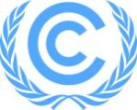 (version 01.0)Monitoring report form for CDM programme of activities(version 01.0)Monitoring report form for CDM programme of activities(version 01.0)Complete this form in accordance with the Attachment “Instructions for filling out the monitoring report form for CDM programme of activities” at the end of this form.Complete this form in accordance with the Attachment “Instructions for filling out the monitoring report form for CDM programme of activities” at the end of this form.Complete this form in accordance with the Attachment “Instructions for filling out the monitoring report form for CDM programme of activities” at the end of this form.Monitoring report Monitoring report Monitoring report Title of the programme of activities (PoA)UNFCCC reference number of the PoAVersion number(s) of the PoA-DD(s) applicable to this monitoring reportCoordinating/managing entity (CME)Version number of this monitoring reportCompletion date of this monitoring reportMonitoring period number and dates covered by this monitoring reportMonitoring report number for this monitoring periodHost Party(ies)Host Party(ies) of the PoAIs this a host Party to a specific-case CPA covered in this monitoring report?(yes/no)Host Party(ies)Sectoral scope(s) Selected methodology(ies)Selected standardized baseline(s)Total amount of GHG emission reductions or net GHG removals by sinks for all specific-case-case CPAs in the PoA covered in this monitoring reportGHG emission reductions or net GHG removals by sinks reported up to 31 December 2012GHG emission reductions or net GHG removals by sinks reported from 1 January 2013 onwardsTotal amount of GHG emission reductions or net GHG removals by sinks for all specific-case-case CPAs in the PoA covered in this monitoring reportTitle, identification/reference number and/or version number of the generic CPA(s) of the PoASectoral scope(s)Applied methodology(ies) or combination of methodologies and/or standardized baseline(s)Reference number of the specific-case CPA included in the PoA as of the end of this monitoring periodTitle, identification/ reference number and version number of the generic CPA to which the specific-case CPA appliesCrediting period dates of the specific-case CPAIs this specific-case CPA covered in this monitoring report? (yes/no)Data/parameterUnitDescriptionSource of dataValue(s) appliedChoice of data or measurement methods and proceduresPurpose of dataAdditional commentsData/parameterUnitDescriptionMeasured/calculated/ defaultSource of dataValue(s) of monitored parameterMonitoring equipment Measuring/reading/ recording frequencyCalculation method(if applicable)QA/QC proceduresPurpose of dataAdditional commentsSpecific-case CPA reference numberBaseline emissions or baseline net GHG removals by sinks
(tCO2e)Project emissions or actual net GHG removals by sinks 
(tCO2e)Leakage
(tCO2e)GHG emission reductions or net GHG removals by sinks 
(tCO2e) achieved in the monitoring periodGHG emission reductions or net GHG removals by sinks 
(tCO2e) achieved in the monitoring periodGHG emission reductions or net GHG removals by sinks 
(tCO2e) achieved in the monitoring periodSpecific-case CPA reference numberBaseline emissions or baseline net GHG removals by sinks
(tCO2e)Project emissions or actual net GHG removals by sinks 
(tCO2e)Leakage
(tCO2e)Up to 31/12/2012From 01/01/2013Total amount….TotalSpecific-case CPA reference numberValue estimated in ex ante calculation in the included CPA-DD(s)Actual values achieved by the specific-case CPA(s) during this monitoring period  ….TotalCoordinating/managing entity and/or responsible person/entity	Coordinating/managing entity	Person/entity responsible for completing the CDM-MR-FORMOrganization nameStreet/P.O. BoxBuildingCityState/RegionPostcodeCountryTelephoneFaxE-mailWebsiteContact personTitleSalutationLast nameMiddle nameFirst nameDepartmentMobileDirect faxDirect tel.Personal e-mailProvide the following information on the cover page:Title of the programme of activities (PoA);UNFCCC reference number of the PoA;Version number(s) of the PoA-DD(s) applicable to this monitoring report;Coordinating/managing entity (CME);Version number of this monitoring report;Completion date of this monitoring report (DD/MM/YYYY);Monitoring period number and dates covered by the monitoring period. The monitoring period number is an ordinal number referring to the chronological order of monitoring periods (e.g. “first monitoring period”). For the monitoring period dates, first and last days are included (DD/MM/YYYY – DD/MM/YYYY);Number of this monitoring report for this monitoring period. In case multiple separate monitoring reports are prepared for this monitoring period, assign an ordinal number from 1 to a maximum of 10 to each monitoring report in consecutive order, and indicate it in the monitoring report.Host Party(ies): List all host Parties of the PoA as of the end of this monitoring period. For each host Party, indicate whether this report applies to that Party by ‘Yes/No’ (this report applies to a Party when a specific-case CPA hosted by that Party is covered in this monitoring report);Sectoral scope(s). List all sectoral scopes applicable to the PoA;Selected methodology(ies). List all the selected methodologies and combination of methodologies applicable to the PoA;Selectedstandardized baseline(s). List all the selected standardized baseline applicable to the PoA;Total amount of GHG emission reductions or net GHG removals for all specific-case CPAs in the PoA that are covered in this monitoring report (in tonnes of CO2 equivalent).Provide a summary of the policy/measure or stated goal and framework for the implementation of the PoA. In the first column of the table, list the generic CPA(s) described in the latest approved version of the PoA-DD as of the end date of the monitoring period. If the generic CPA does not have the required information (i.e. title, identification/reference number and/or version number), the CME is encouraged to provide such information in this monitoring report for reference.For each generic CPA, provide the corresponding information required in the rest of the columns. Add rows for additional generic CPAs as needed.In the third column, indicate the exact reference (number, title, version) of:The applied methodology(ies) (e.g. ACM0001: “Large-scale consolidated methodology: Flaring or use of landfill gas” (Version 15.0)) or combination of methodologies;Any tools and other methodologies to which the applied methodology(ies) refers (e.g. “Methodological tool: Tool for the demonstration and assessment of additionality” (version 07.0.0));The applied standardized baseline(s), where applicable (e.g. ASB0001 “Standardized baseline: Grid emission factor for the Southern African power pool” (version 01.0)).Refer to the UNFCCC CDM website for the exact reference of the applied methodologies, tools and standardized baselines.Provide contact information of the person(s)/entity(ies) responsible for completing the CDM-PoA-MR-FORM and indicate whether the person(s)/entity(ies) is(are) also the CME in Appendix 1.Provide information on how the validated management system was implemented in accordance with applicable provisions on the implementation of the management system in the Project Standard.If a single sampling plan covering all specific-case CPAs covered in this monitoring report has been undertaken to estimate parameter values, provide a description of how the CME implemented the sampling for those parameters for all specific-case CPAs according to the validated single sampling plan, including the following information:List of CPAs to which the single sampling was applied;Description of implemented single sampling design;Collected data (electronic spreadsheets may be attached and referenced);Analysis of the collected data;Demonstration of whether the required confidence/precision has been met;Demonstration of whether the samples were randomly selected and are representative of the population.If sampling plan(s) is(are) implemented separately for each specific-case CPA or group of specific-case CPAs,  indicate it in this section and provide information in section D.3 of Part II. Indicate whether any corrections to project information or parameters fixed at validation in the PoA-DD (including the generic CPA-DD(s) have been approved during this monitoring period or submitted with this monitoring report.In cases where the correction(s) and the revised PoA-DD and, if applicable, the generic CPA-DD are approved prior to the submission of this monitoring report for request for issuance, provide the approval date and reference number. Otherwise, provide the version number and the completion date of the specific-case CPA-DD, and if applicable, the revised PoA-DD or generic CPA-DD, and the DOE assessment opinion on the request for post-registration changes that is being submitted with this monitoring report.Indicate whether any permanent changes from the monitoring plan as described in the registered PoA-DD, applied methodologies or applied standardized baseline, including changes in the sampling plan, have been approved during this monitoring period or submitted with this monitoring report.In cases where the change(s) and the revised PoA-DD and generic CPA-DD are approved prior to the submission of this monitoring report for request for issuance, provide the approval date and reference number. Otherwise, provide the version number and the completion date of the revised specific-case CPA-DD, and if applicable, the revised PoA-DD or generic CPA-DD, and DOE assessment opinion on the request for post-registration changes that is being submitted with this monitoring report.State whether any changes to the programme design in the registered PoA-DD, including corresponding changes to the project design in the registered generic CPA-DD(s) or any updates to the eligibility criteria for inclusion of specific-case CPAs in the PoA-DD, have been approved by the Board prior to the submission of this monitoring report or are being submitted with this monitoring report.If changes to the programme design or updates to the eligibility criteria for inclusion of specific-case CPAs in the PoA have been approved by the Board prior to the submission of the monitoring report, provide the date of approval and reference number of the revised PoA-DD and generic CPA-DD.Otherwise, provide the version number and the completion date of the revised PoA-DD, generic CPA-DD and DOE assessment opinion on the request for post-registration changes that is being submitted with this monitoring report.Indicate whether any changes specific to afforestation or reforestation project activities have been approved during this monitoring period or submitted with this monitoring report.In cases where the change(s) and the revised PoA-DD and generic CPA-DD are approved prior to the submission of this monitoring report for request for issuance, provide the approval date and reference number. Otherwise, provide the version number and the completion date of the revised specific-case CPA-DD, generic CPA-DD and PoA-DD, and DOE assessment opinion on the request for post-registration changes that is being submitted with this monitoring report.Part II is to be completed for all specific-case CPAs covered in this monitoring report and grouped, as appropriate, according to each generic CPA identified in section A.1.1 of Part I. Within each generic CPA, homogeneous specific-case CPAs (e.g. specific-case CPAs implemented in the same country, or implementing the same technology/measures, etc.) can be regrouped as appropriate. Include the rationale for the regrouping in the description of the group of specific-case CPAs. Replicate each section of Part II per generic CPA or group of specific-case CPA. Provide information pertaining to the group and/or unique to each specific-case CPA, as appropriate.Provide a brief description of the implemented registered specific-case CPA or group of specific-case CPAs in terms of:Purpose of the specific-case CPA(s) and the measures taken for GHG emission reductions or net GHG removals by sinks;Description of the technology employed and installed equipment and/or infrastructure, including information requested by the eligibility criteria;Relevant dates for the specific-case CPA(s) (e.g. construction, commissioning, continued operation periods, etc.);Total GHG emission reductions or net GHG removals by sinks achieved in this monitoring period for the specific-case CPA(s), including information on how double counting is avoided.Provide the following information on the location of the specific-case CPA(s):Host Party(ies);Region/state/province, etc.;City/town/community, etc.;Physical/geographical location.Indicate whether any temporary deviations have been applied during this monitoring period. If applied, provide a description of the deviation(s) in accordance with applicable provisions for temporary deviations from the registered monitoring plan, applied methodologies or applied standardized baseline in the Project Standard.Include the reasons for the deviation(s), how it deviates from the monitoring plan, applied methodology(ies) and/or applied standardized baseline, the duration for which the deviation(s) is(are) applicable and justification on the conservativeness of the approach.For deviation(s) that required prior approval by the Board, include the date of approval and reference number. Otherwise, provide the version number and the completion date of the revised specific-case CPA-DD and DOE assessment opinion on the request for post-registration changes that is being submitted with this monitoring report.Indicate whether any corrections to project information or parameters fixed at validation have been approved during this monitoring period or submitted with this monitoring report.In cases where the correction(s) and the revised PoA-DD and, if applicable, the generic CPA-DD are approved prior to the submission of this monitoring report for request for issuance, provide the approval date and reference number. Otherwise, provide the version number and the completion date of revised the specific-case CPA-DD, and if applicable, the revised PoA-DD or generic CPA-DD, and the DOE assessment opinion on the request for post-registration changes that is being submitted with this monitoring report.Indicate whether any changes to the start date of the crediting period have been approved during this monitoring period or submitted with this monitoring report.In cases where the changes and the specific-case CPA-DD are approved prior to the submission of this monitoring report for request for issuance, provide the approval date and reference number.Indicate whether the inclusion of a monitoring plan into the specific-case CPA-DD(s) for which the delayed submission of the monitoring plan was chosen by the CME at the time of the registration of the PoA, has been approved by the Board prior to the submission of this monitoring report or is being submitted with this monitoring report.If the inclusion of a monitoring plan into the registered CPA-DD(s) has been approved by the Board prior to the submission of this monitoring report, provide the date of approval and reference number.Indicate whether any permanent changes from the monitoring plan as described in the registered specific-case CPA-DD(s), applied methodologies or applied standardized baseline, including changes in the sampling plan, have been approved during this monitoring period or submitted with this monitoring report.In cases where the change(s) and the specific-case CPA-DD(s) are approved prior to the submission of this monitoring report for request for issuance, provide the approval date and reference number. Otherwise, provide the version number and the completion date of the revised specific-case CPA-DD(s), and if applicable, the revised PoA-DD or generic CPA-DD, and DOE assessment opinion on the request for post-registration changes that is being submitted with this monitoring report.Indicate whether any changes to the project design of the specific-case CPA have been approved during this monitoring period or submitted with this monitoring report.In cases where the change(s) and the revised PoA-DD and generic CPA-DD are approved prior to the submission of this monitoring report for request for issuance, provide the approval date and reference number. Otherwise, provide the version number and the completion date of the revised specific-case CPA-DD, generic CPA-DD and PoA-DD, and DOE assessment opinion on the request for post-registration changes that is being submitted with this monitoring report.Indicate whether any changes specific to afforestation or reforestation project activities have been approved during this monitoring period or submitted with this monitoring report.In cases where the change(s) and the revised PoA-DD and generic CPA-DD are approved prior to the submission of this monitoring report for request for issuance, provide the approval date and reference number. Otherwise, provide the version number and the completion date of the revised specific-case CPA-DD, generic CPA-DD and PoA-DD, and DOE assessment opinion on the request for post-registration changes that is being submitted with this monitoring report.Provide a description of the monitoring system, including the record-keeping system, of each specific-case CPA or group of specific-case CPAs based on the applicable provision on the description of a monitoring system in the Project Standard. Include diagrams of the monitoring system and the information flow where appropriate.Provide information on all data and parameters relevant to each specific-case CPA(s) or group(s) of specific-case CPAs in accordance with applicable provisions on data and parameters in the Project Standard, using the tables provided in sections G.1 and G.2.For the row “Purpose of data” in the tables in G.1 and G.2, choose one of the following options:Calculation of baseline emissions or baseline net GHG removals by sinks;Calculation of project emissions or actual net GHG removals by sinks;Calculation of leakage.Include data for each specific-case CPA or group of specific-case CPAs that are fixed at registration, inclusion or the renewal of crediting period.For the row “Value(s) applied”, multiple values, if applicable, can be reported in the same table. Attach to the monitoring report any electronic spreadsheets used for all items in the table that require full calculations or multiple/detailed information.Include data and parameters that are monitored during this monitoring period in this section for each specific-case CPA or group of specific-case CPAs. For the row “Monitoring equipment”, provide the information on type, accuracy class, serial number, calibration frequency, date of last calibration and validity.For the row “Value(s) of monitored parameter”, multiple values, if applicable, can be reported in the same table.  Attach to the monitoring report any electronic spreadsheets used for all items in the table that require full calculations or detailed information.If data and parameters monitored and described in section D.2 above are determined by a sampling approach, provide a description on how each specific-case CPA conducted the sampling for those data and parameters according to the sampling plan. Include:Description of implemented sampling design;Collected data (electronic spreadsheets may be attached and referenced);Analysis of the collected data;Demonstration of whether the required confidence/precision level has been met;Demonstration of whether the selected samples are representative of the population;Demonstration of whether the samples were randomly selected and are representative of the population.Attach to the monitoring report any electronic spreadsheets used to present full calculations or detailed information.State if the single sampling plan described in section B.2 of Part I was applied to the specific-case CPA, without providing (a)–(f) above.Provide all formulae and calculations of baseline emissions or baseline net GHG removals by sinks. Attach to the monitoring report any electronic spreadsheets used to present full calculations or detailed information.Provide all formulae and calculations of project emissions or actual net GHG removals by sinks. Attach to the monitoring report any electronic spreadsheets used to present full calculations or detailed information.Provide all formulae and calculations of leakage. Attach to the monitoring report any electronic spreadsheets used to present full calculations or detailed information.Summarize the results of sections H.1, H.2, and H.3 above and provide the GHG emission reductions or net GHG removals by sinks for this monitoring period for each specific-case CPA, including the total for all specific-case CPAs covered in this monitoring report, using the table.If the monitoring period starts before 31 December 2012 and ends anytime thereafter, provide actual GHG emission reductions or net  GHG removals by sinks achieved for the following two periods respectively:Up to 31 December 2012 (first commitment period); andFrom 1 January 2013 onwards.Provide a comparison of GHG emission reductions or net GHG removals by sinks achieved by the specific-case CPA(s) during this monitoring period, including the total for all specific-case CPAs covered in this monitoring report, with the estimates in the registered specific-case CPA-DDs.Explain the reason for any increase in the GHG emission reductions or net GHG removals by sinks achieved by the specific-case CPA(s) during this monitoring period based on the applicable provision for calculation of emission reductions or net GHG removals in the Project Standard.In accordance with section A.2 of Part I above, complete the table in Appendix I, with the following mandatory fields: Coordinating/managing entity and/or responsible person/ entity, Organization, Street/P.O. Box, City, Postcode, Country, Telephone, Fax, E-mail and Name of contact person. Copy and paste the table as needed.VersionDateDescription01.01 April 2015Initial publication.Decision Class: Regulatory
Document Type: Form
Business Function: Issuance
Keywords: monitoring report, programme of activitiesDecision Class: Regulatory
Document Type: Form
Business Function: Issuance
Keywords: monitoring report, programme of activitiesDecision Class: Regulatory
Document Type: Form
Business Function: Issuance
Keywords: monitoring report, programme of activities